Title of the STSM Title of the STSMName of the ApplicantReference: CA18120_STS_M00Dates: from YEAR-MM-DD to YYYY-MM-DDBeneficiary Institution: Beneficiary Institution Name, CountryHosting Institution: Hosting Institution Name, CountryContact Name: Contact name of the host, CountryRelevant Working Groups: WGX, WGY, …Objectives / Description / Main outcomesSed do eiusmod tempor incididunt ut labore et dolore magna aliqua. Iaculis nunc sed augue lacus viverra vitae congue eu. Id volutpat lacus laoreet non curabitur gravida arcu ac. Risus ultricies tristique nulla aliquet enim tortor. Lacinia at quis risus sed vulputate. Quam viverra orci sagittis eu volutpat odio. Morbi blandit cursus risusSed do eiusmod tempor incididunt ut labore et dolore magna aliqua. Iaculis nunc sed augue lacus viverra vitae congue eu. Id volutpat lacus laoreet non curabitur gravida arcu ac. Risus ultricies tristique nulla aliquet enim tortor. Lacinia at quis risus sed vulputate. Quam viverra orci sagittis eu volutpat odio. Morbi blandit cursus risusSed do eiusmod tempor incididunt ut labore et dolore magna aliqua. Iaculis nunc sed augue lacus viverra vitae congue eu. Id volutpat lacus laoreet non curabitur gravida arcu ac. Risus ultricies tristique nulla aliquet enim tortor. Lacinia at quis risus sed vulputate. Quam viverra orci sagittis eu volutpat odio. Morbi blandit cursus risusSed do eiusmod tempor incididunt ut labore et dolore magna aliqua. Iaculis nunc sed augue lacus viverra vitae congue eu. Id volutpat lacus laoreet non curabitur gravida arcu ac. Risus ultricies tristique nulla aliquet enim tortor. Lacinia at quis risus sed vulputate. Quam viverra orci sagittis eu volutpat odio. Morbi blandit cursus risusObjectives / Description / Main outcomesSed do eiusmod tempor incididunt ut labore et dolore magna aliqua. Iaculis nunc sed augue lacus viverra vitae congue eu. Id volutpat lacus laoreet non curabitur gravida arcu ac. Risus ultricies tristique nulla aliquet enim tortor. Lacinia at quis risus sed vulputate. Quam viverra orci sagittis eu volutpat odio. Morbi blandit cursus risusSed do eiusmod tempor incididunt ut labore et dolore magna aliqua. Iaculis nunc sed augue lacus viverra vitae congue eu. Id volutpat lacus laoreet non curabitur gravida arcu ac. Risus ultricies tristique nulla aliquet enim tortor. Lacinia at quis risus sed vulputate. Quam viverra orci sagittis eu volutpat odio. Morbi blandit cursus risusSed do eiusmod tempor incididunt ut labore et dolore magna aliqua. Iaculis nunc sed augue lacus viverra vitae congue eu. Id volutpat lacus laoreet non curabitur gravida arcu ac. Risus ultricies tristique nulla aliquet enim tortor. Lacinia at quis risus sed vulputate. Quam viverra orci sagittis eu volutpat odio. Morbi blandit cursus risusSed do eiusmod tempor incididunt ut labore et dolore magna aliqua. Iaculis nunc sed augue lacus viverra vitae congue eu. Id volutpat lacus laoreet non curabitur gravida arcu ac. Risus ultricies tristique nulla aliquet enim tortor. Lacinia at quis risus sed vulputate. Quam viverra orci sagittis eu volutpat odio. Morbi blandit cursus risus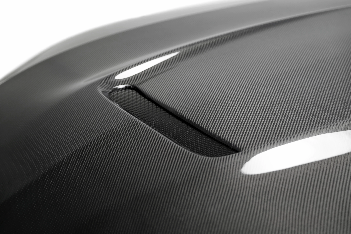 Figure 1: Type-GR (GT350 Style) double sided carbon fiber hood for 2018-2019 Ford Mustang Eco Boost/GT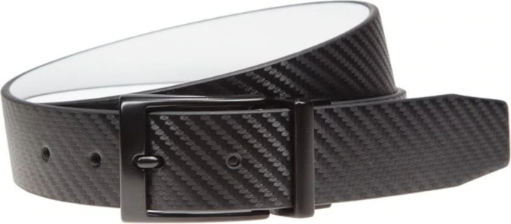 Figure 2: Nike Men's Carbon Fiber Matte Reversible Golf Belt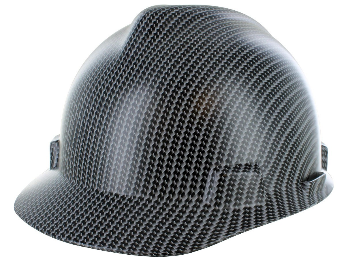 Figure 3: Rugged Blue Custom Hydrographic Carbon Fiber Hard Hat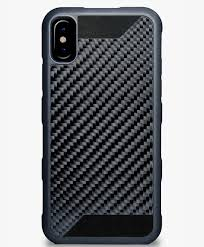 Figure 4: CTSlite Real Carbon Fiber/Rubber Case for iPhone X & XS